Email Jeremy Cummings Jeremy@LokatorAcademy.com or call Balls N Strikes Sports Academy at 501.833.0668 for more information.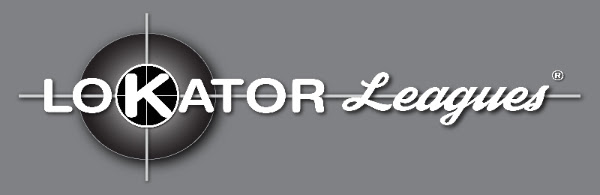 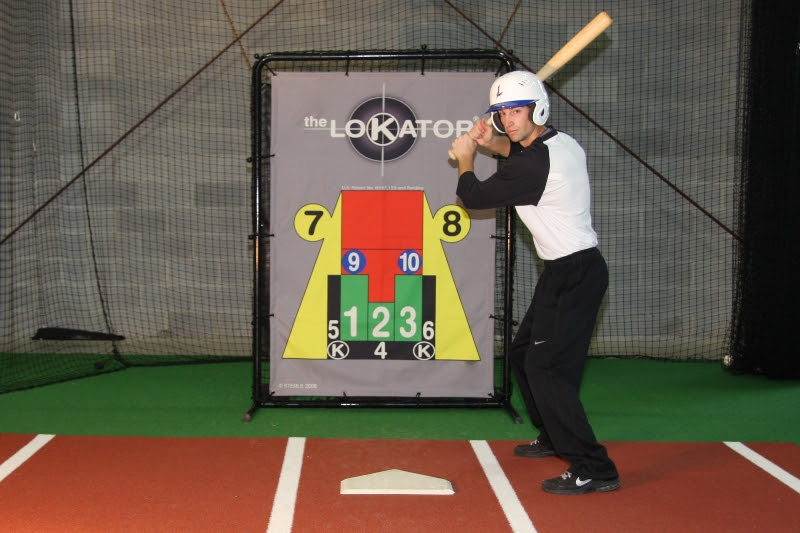 